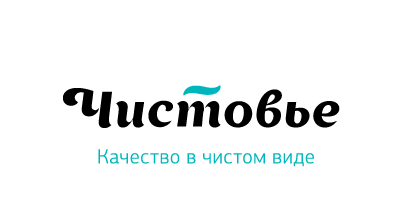 г. Коломна, 18ноября 2019 г. Программа семинара «Санитарная безопасность в индустрии красоты»Обращаться по телефону:Компания «Профсервис»+ 7-985-270-83-44;+7 (495) 120-65-5509.00 – 09.30Регистрация участниковЧасть 1. Санитарная безопасность в индустрии красотыЧасть 1. Санитарная безопасность в индустрии красоты09.30– 11.15Спикер: врач-эпидемиолог, юрист по здравоохранному и предпринимательскому праву Дмитрий ПетуховСанитарные правила. Объяснение всех аспектов и последние измененияНормативная документация и внутренний документооборотСалон красоты глазами проверяющих: алгоритм проведения проверки, контрольные точки, распространенные нарушения и штрафы.Часть 2.  Практикум. Санитарная безопасность в индустрии красотыЧасть 2.  Практикум. Санитарная безопасность в индустрии красоты11.15-13.15Спикер: ведущий специалист компании «Чистовье»Как правильно разводить рабочие растворы и обрабатывать рабочие инструменты (дезинфекция, ПСО, стерилизация)Ка правильно хранить инструментыКакие журналы по дезрежиму нужны и как их правильно заполнятьМастер на дому: риски и собственная безопасность при проведении процедур. 13.15 – 14.00Кофе-брейкЧасть 2. Решения для эффективного и безопасного бизнеса.Часть 2. Решения для эффективного и безопасного бизнеса.14.00 – 15.00Спикер: ведущий специалист компании «Чистовье»Потерянные деньги. Где их теряют салоны красотыКак организовать учет расходных материаловКак правильно рассчитать себестоимость процедур15.00 – 17.30Спикер: врач-эпидемиолог, юрист по здравоохранному и предпринимательскому праву Дмитрий ПетуховЗащита прав потребителей и потребительский экстремизмГражданские споры в салоне красоты17.30 – 18.00Общее фото. Вручение сертификатов